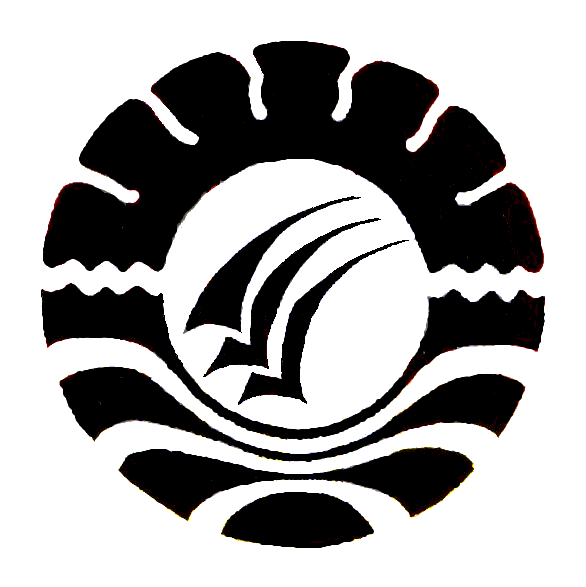 SKRIPSIPENERAPAN BERMAIN WARNA UNTUK MENGEMBANGKAN KREATIVITAS MELUKIS ANAK DI TAMAN KANAK-KANAKPERTIWI LANGNGA KECAMATAN MATTIRO SOMPEKABUPATEN PINRANGTASNIMPROGRAM STUDI PENDIDIKAN GURU PENDIDIKAN ANAK USIA DINIFAKULTAS ILMU PENDIDIKANUNIVERSITAS NESERI MAKASSAR2012